BERKELEY CITY COLLEGE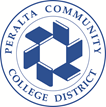 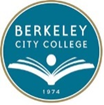 Curriculum CommitteeMeeting MinutesApril 21, 2022, 10:50 am-12:20 pmMembers Present:  Fabián Banga, Joseph J. Bielanski, Jr., Nancy Cayton, Lisa Cook, Barbara Des Rochers, Kuni Hay, Ari Krupnick, Cora Leighton, Jenny Lowood, Linda McAllister, Catherine Nichols, Jenny Yap, Dmitriy ZhivMembers Absent: Chris Bernard, Mary Clarke-Miller, Christopher LewisGuests: Dylan Eret, Laura RubertoMeeting took place via Zoom #974 2179 7775AGENDA ITEMSUMMARY OF DISCUSSIONFOLLOW UP ACTIONCall to Order and Agenda Review10:53 a.m.Approval of 4/7/22 MinutesMoved to approve J. Bielanski, seconded by C. Nichols.  Approved: 10 yeas, 0 nays, 0 abstentions.  CIPD Administrative Meeting ReportSee handout.  In follow up to item V.B., J. Bielanski noted that the DAS has already approved the recommendation to remove the Computer Literacy requirement.  This change will require a change to AP 4100.  As a result, the item will go to the Chancellor’s Cabinet, then PGC at the end of May.  The Chancellor has been designated by the Board to approve changes to Aps; Board approval is not needed.In follow up to item VI.A, A. Krupnick informed the committee that earlier today he sent out a written statement explaining our proposal to change the procedure at CIPD regarding adoption of existing courses to the other curriculum chairs and specialists, requesting that they read it and discuss at their local committee meetings prior to the May CIPD meeting.  In addition, he has a meeting on 4/25 with Interim Deputy Chancellor Stephanie Droker to discuss the issue.2022-23 Curriculum Plan for Humanities The department’s plan was reviewed.  A. Krupnick noted that it appeared from tech review that HUMAN 005 had been updated in order to qualify for Area F, but based on experiences with submitting ethnic studies courses so far, it seems unlikely that this course would be approved.  However, in order to be considered it would have to be cross-listed with a course with an ethnic studies discipline, a requirement for all courses that are not within one of the allowed ethnic All 22-23 curriculum plans can be found here.  Use this link to see the details of the Humanities discipline plan.AGENDA ITEMSUMMARY OF DISCUSSIONFOLLOW UP ACTION2022-23 Curriculum Plan for Humanities continuedstudies disciplines.  The above comments were provided in tech review.  At the time of the meeting, D. Eret had already revised the outline in light of these comments and resubmitted.  He has decided not to pursue approval for Area F at this time, but will work with ethnic studies instructor A. Wolbert Perez to consider future steps that might allow this course to qualify for Area F.  In the meantime, D. Eret requests that this course is submitted for review by the Peralta GE subcommittee for the ethnic studies requirement for our local AA/AS degree.There was a question about what information should be included in a course’s justification.  The justification should state what role the course has in the program, department or college, specifically noting what student need it fulfills.Two new courses were listed: a course on comedy and another on religion and politics.  These courses are still being researched and in the early stages of development.  It was decided to remove the comedy course from the plan and focus development on the religion and politics course.The new courses mentioned above would fit into a new Humanities certificate such as the one offered at De Anza.  The certificate would be in  Storytelling (or Narrative) Studies.  There was also some idea of an intra-district AA degree in Humanities.  A. Krupnick referred the faculty to comments listed on the plan regarding how the certificate would fulfill student need to get a job or transfer.  There was also a question of whether these courses would go into the Liberal Arts: Arts and Humanities AA with a note to have a larger discussion about this degree in the fall.L. Ruberto and A. Villadares proposed a Film Studies AA and certificate.  Although BCC already has an AS-T in Film, Television, and Electronic Media, it is focused on production.  Film Studies would be focused on the study of film.  BCC has a number of existing film courses in Humanities as well as other areas that would be used to create it.  There have been some recent articulation agreements for these courses in film/cinema departments at a few CSU and UC schools recently.  The originators will discuss the degree, which is currently in draft form in Curricunet, with their dean and department chairs as well as C. Nichols from counseling to determine how to move forward with the degree; they have decided not to pursue the certificate.The Gender Studies certificate will be reviewed by the department in late spring or early summer when there is more time for reflection.  It may better serve students to deactivate the certificate and offer a degree instead.  L. McAllister noted that the Gender Studies ADT has recently been revised and is worth reviewing to determine if it would fulfill our student needs.  It was noted that L. Ruberto and C. Leighton are the only full-time faculty with FSAs in Women’s Studies.continuedSubmit HUMAN 005 for Peralta GE subcommittee review for Ethnic Studies requirement for local AA/AS.Continue research on new HUMAN courses and possible certificate or degree.Department discussion of Film Studies degree with dean, chairs, counseling.Department review of Gender Studies certificate to determine plan of action.AGENDA ITEMSUMMARY OF DISCUSSIONFOLLOW UP ACTION2022-23 Curriculum Plan for Humanities continuedMoved to approve the plan with changes and committee concerns as noted on the document: N. Cayton, seconded A. Krupnick.  11 yeas, 0 noes, 0 abstentions.	Proposed Updates to COMM 003 7 005—Short Duration Time FrameThe proposal to approve COMM 003 & 005 for 4 weeks was discussed.  The following was noted about COMM 003:  this course is equivalent to COMM 001A at other PCCD campuses.  The following was noted about COMM 005: a writing-intensive course, requiring 32 pages of writing to be completed; it is part of the “Golden Four” for transfer; it is already being offered as a 6-week course; it is equivalent to ENGL 005; there is a pre-requisite of ENGL 001A; COA is already offering this course in a 4-week format.  C. Leighton stated that in her experience success and completion rates for students in the 4-week and 6-week formats are the same.  J. Lowood stated that Peralta English departments have a long-standing belief that ENGL 005 should not be taught in less than 6 weeks.L. Cook noted that the deans value course completion and student success, not just enrollment numbers.  They work with the discipline experts and department chairs to select the faculty who would be the best match to teach short duration courses.Moved to approve COMM 003 for 4 weeks: J. Lowood, seconded: N. Cayton.  9 yeas, 0 noes, 2 abstentions.  APPROVED.Moved to approve COMM 005 for 4 weeks: F. Banga, seconded C. Nichols.  4 yeas, 3 noes, 4 abstentions.  APPROVED.COMM 003 & 005 approved for 4-week duration.  Course outlines to be updated to reflect this changesPeralta Discipline List Review DiscussionKrupnick noted that there was general agreement at the April CIPD Administrative meeting  that the proposed changes to discipline list would be reviewed at each campus during the Fall 2022 and after that campuses would compare their lists.  A. Krupnick plans to send the proposed discipline list to each department by the end of this semester to review their portion of the list.  They may begin reviewing over the summer if they wish, but are not required to begin work until fall.Departments will review proposed disciplines list through the fall.Curriculum ProposalsThe following is a simplified list of items that the committee took action on.  For complete details on each item, see the spreadsheet of curriculum items available on the committee agenda page.  The following course proposals were approved: ESOL 563.  The following program update proposals were approved:  Social Work and Human Services AA-T.Moved to approve by F. Banga, seconded by J. Bielanski.  Approved: 10 yeas, 0 nays, 0 abstentions.  Items requiring approval beyond the committee level will be forwarded to the next CIPD agenda.OtherNoneAdjourn12:23 p.m.